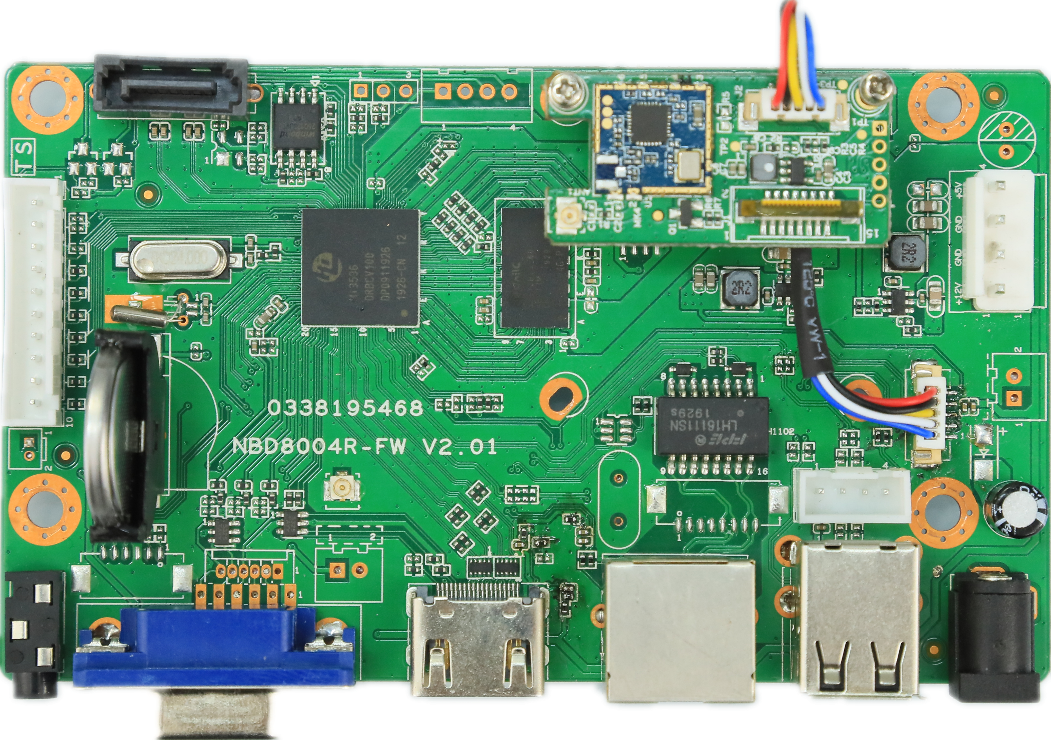 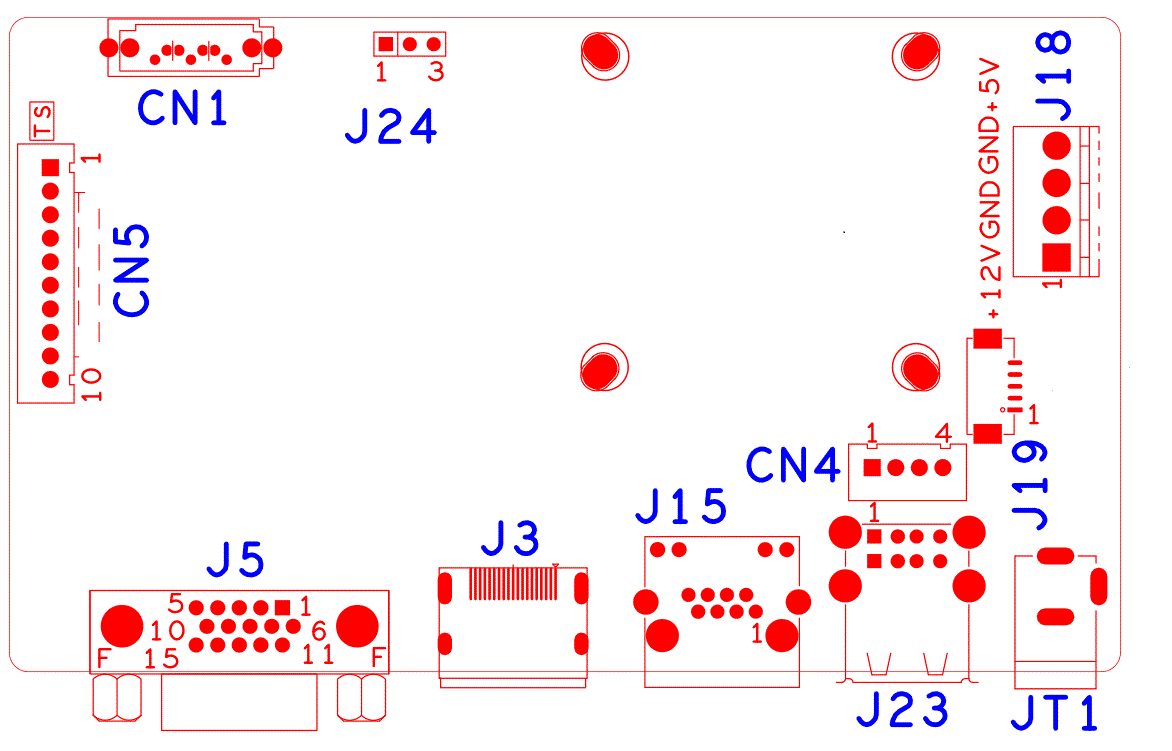 PS: This interface description corresponds to 800 Kit WIFI package NVR products, WIFI module is mounted on 38 holes in the right upper foot of the motherboard.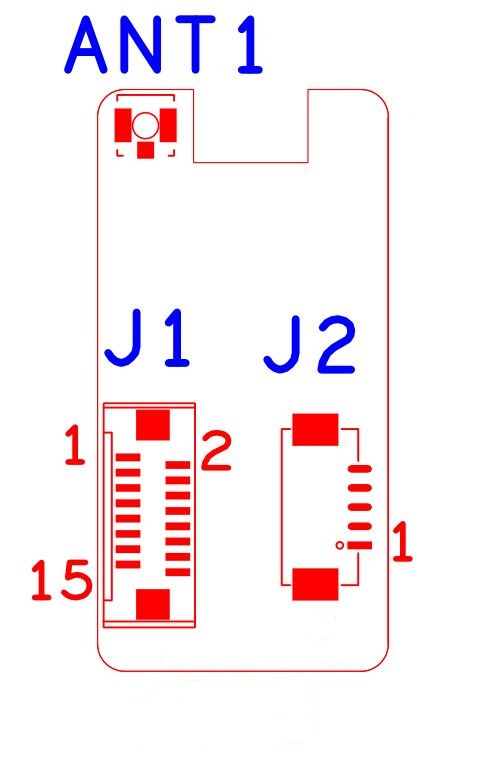 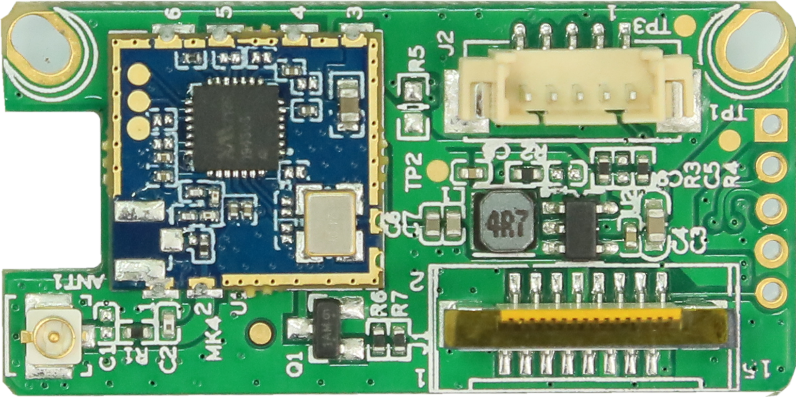 PS: USB_CTRL is the power supply control pin of the WIFI module. Low level enables power supply.signFunctionInterface DescriptionInterface DescriptionInterface DescriptionInterface DescriptionCN5Expansion seat without front panel of MCU1:+3.32:GND3:IR4:COL25:COL16:ROW27:COL38:ROW19:ALARM10:RECCN1SATA J24RS232J18Hard Disk Power Seat1:+122:GND3:GND4:+5J19WIFI 1:GND2: USBDP_WIFI3: USBDM_WIFI4: +55: USB_CTRLJT112V Power switchJ232USBCN4USBJ15RJ45J3HDMIJ5VGASocketFunctionInterface DescriptionInterface DescriptionInterface DescriptionInterface DescriptionJ25P1.25mm WIFI Expansion seat1:GND2:USB_DP3:USB_DM4:+5VJ25P1.25mm WIFI Expansion seat5:USB_CTRLJ116P FPC WIFI Expansion seat1:NC2:NC3:NC4:NCJ116P FPC WIFI Expansion seat5:NC6:NC7:NC8:GNDJ116P FPC WIFI Expansion seat9:NC10:NC11:GND12:NCJ116P FPC WIFI Expansion seat13:USB_DM14:USB_DP15:+5V16:USB_CTRLANT1IPEXAntenna interface